c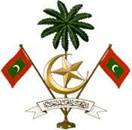 ކްރިމިނަލް ކޯޓުމާލެ	ދިވެހިރާއްޖެ                        ނަންބަރު:145/VF/20___/____ ވަކާލާތުކުރުމަށް އެދޭ ފޯމުތުހުމަތުކުރެވޭ/ދަޢުވާލިބޭ ފަރާތުގެ މަޢުލޫމާތުތުހުމަތުކުރެވޭ/ދަޢުވާލިބޭ ފަރާތުގެ މަޢުލޫމާތުތުހުމަތުކުރެވޭ/ދަޢުވާލިބޭ ފަރާތުގެ މަޢުލޫމާތުތުހުމަތުކުރެވޭ/ދަޢުވާލިބޭ ފަރާތުގެ މަޢުލޫމާތުއުފަން ތާރީޚް:ފުރިހަމަ ނަން: ޖިންސް:ދާއިމީ އެޑްރެސް: ޤައުމު:މިހާރުއުޅޭ އެޑްރެސް: ގުޅޭނެ ނަންބަރު:އައި.ޑީ ކާޑު/ޕާސްޕޯޓު ނަންބަރު:އަދާކުރާ ވަޒީފާ/ކުރާ މަސައްކަތް:މައްސަލައާ ގުޅޭ މަޢުލޫމާތުމައްސަލައާ ގުޅޭ މަޢުލޫމާތުމައްސަލައާ ގުޅޭ މަޢުލޫމާތުމައްސަލައާ ގުޅޭ މަޢުލޫމާތު    ބަންދާމެދު ގޮތެއް ނިންމާ މަޖިލީހަށްނަމަ:    ބަންދާމެދު ގޮތެއް ނިންމާ މަޖިލީހަށްނަމަ:    ބަންދާމެދު ގޮތެއް ނިންމާ މަޖިލީހަށްނަމަ:    ބަންދާމެދު ގޮތެއް ނިންމާ މަޖިލީހަށްނަމަ:ހައްޔަރުކުރެވުނު ތާރީޚް:ތުހުމަތުކުރެވިފައިވާ ކުށުގެ ބާވަތް:    މައްސަލަ ހުށަހެޅިފައިވާނަމަ:    މައްސަލަ ހުށަހެޅިފައިވާނަމަ:    މައްސަލަ ހުށަހެޅިފައިވާނަމަ:    މައްސަލަ ހުށަހެޅިފައިވާނަމަ:ސެކްޝަން:ޤަޟިއްޔާ ނަންބަރު:ހުށަހެޅުނު ތާރީޚް:ބާވަތް: ވަކީލުގެ މަޢުލޫމާތު: ވަކީލުގެ މަޢުލޫމާތު: ވަކީލުގެ މަޢުލޫމާތު: ވަކީލުގެ މަޢުލޫމާތު: ގުޅޭނެ ނަންބަރު:ފުރިހަމަ ނަން:ޗިޓް ފޮނުވަންވީ މެއިލް:ދާއިމީ އެޑްރެސް:ޗިޓް ފޮނުވަންވީ ވައިބަރ ނަންބަރު:ޗިޓް ފޮނުވަންވީ އެޑްރެސް:ވަކީލުކަމުގެ ހުއްދަ ނަންބަރު:އައި.ޑީ ކާޑު/ޕާސްޕޯޓު ނަންބަރު:ލޯ ފަރމް / ލޯ ޕްރެކްޓިސް  ރަޖިސްޓްރޭޝަން ނަންބަރު:ލޯ ފަރމް / ލޯ ޕްރެކްޓިސް ނަން:އިޤްރާރު އިޤްރާރު އިޤްރާރު އިޤްރާރު މި ފޯމު ފުރުމުގައި ދީފައިވަނީ ތެދު މައުލޫމާތު ކަމަށާއި، ކޯޓުން އަންގާ ދުވަހަކު އަންގާ ގަޑިއަކަށް ކޯޓަށް ހާޒިރުވުމަށް އަހުރެން އިޤްރާރުވަމެވެ.މި ފޯމު ފުރުމުގައި ދީފައިވަނީ ތެދު މައުލޫމާތު ކަމަށާއި، ކޯޓުން އަންގާ ދުވަހަކު އަންގާ ގަޑިއަކަށް ކޯޓަށް ހާޒިރުވުމަށް އަހުރެން އިޤްރާރުވަމެވެ.މި ފޯމު ފުރުމުގައި ދީފައިވަނީ ތެދު މައުލޫމާތު ކަމަށާއި، ކޯޓުން އަންގާ ދުވަހަކު އަންގާ ގަޑިއަކަށް ކޯޓަށް ހާޒިރުވުމަށް އަހުރެން އިޤްރާރުވަމެވެ.މި ފޯމު ފުރުމުގައި ދީފައިވަނީ ތެދު މައުލޫމާތު ކަމަށާއި، ކޯޓުން އަންގާ ދުވަހަކު އަންގާ ގަޑިއަކަށް ކޯޓަށް ހާޒިރުވުމަށް އަހުރެން އިޤްރާރުވަމެވެ.ނަން:ތާރީޚް:ސޮއި: